                                                                                                                              ПроектУКРАЇНАКАЛУСЬКА МІСЬКА РАДАВИКОНАВЧИЙ КОМІТЕТРІШЕННЯПро надання одноразових грошових допомог  у зв’язку  з негативними наслідками  поширення на території  України гостроїреспіраторної  хвороби СOVID-19,спричиненої  коронавірусом SARS-CoV-2Керуючись ст.34 Закону України «Про місцеве самоврядування в Україні», рішенням виконавчого комітету Калуської міської ради від 27.04.2021 №120 «Про затвердження Порядку надання одноразової грошової допомоги у зв’язку з негативними наслідками поширення на території України гострої респіраторної хвороби СOVID-19, спричиненої коронавірусом SARS-CoV-2 громадянам, що опинилися в складних життєвих обставинах та складу комісії», рішенням Калуської міської ради від 29.07.2021 № 671 «Про програму забезпечення карантинних заходів та протидії захворюванню на СOVID-19 на території Калуської міської  територіальної громади у 2022 році» (шістнадцята сесія восьмого демократичного скликання) та беручи до уваги протокол  засідання комісії  щодо розгляду  заяв  про надання  допомоги  у зв’язку з негативними  наслідками поширення  на території     України   гострої       респіраторної   хвороби  СOVID-19,   спричиненої   коронавірусом SARS-CoV-2, громадянам, які  опинилися  в складних життєвих обставинах    від 17.07.2022 № 4, виконавчий комітет міської радиВИРІШИВ:1. Надати одноразові грошові допомоги у зв’язку з негативними наслідками поширення на території України гострої респіраторної хвороби СOVID-19, спричиненої коронавірусом SARS-CoV-2 громадянам, що опинилися в складних життєвих обставинах, згідно з додатком 1. 2. Відмовити в наданні одноразової грошової допомоги громадянам згідно з додатком 2.3. Фінансовому управлінню міської ради (Леся Поташник) кошти в сумі 11 026 грн 00 коп (одинадцять тисяч  двадцять шість грн 00 коп) перерахувати на рахунок управління соціального захисту населення Калуської міської ради (Любов Федоришин), в тому числі 11 000 грн 00 коп (одинадцять  тисяч   грн 00 коп) для виплати допомог та  26  грн 00 коп (двадцять  шість  грн 00 коп) на поштовий збір.4. Контроль за виконанням цього рішення покласти на  заступника міського голови  Наталію  Кінаш.Міський голова                                                            Андрій   НАЙДА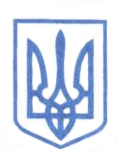 